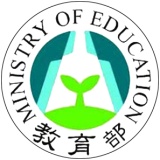 Application PackageThis application package shall be used and applied to the Teaching in Taiwan Program Application ONLY.Requirements:  All applicants must meet the following requirements to be eligible for the application:A native speaker of English from United States, Canada, England, New Zealand, Australia, South Africa, Ireland, or other countries where English is an official languageA bachelor’s degree or higher from an accredited college or university, with the exception of degrees having half or more of the courses completed online or through distance learning/correspondence A qualified teacher Committed to abiding by the laws and regulations of TaiwanCompetent in interpersonal communication skillsUnderstanding of, and respectful toward the local cultureWilling to teach in rural areasRequired Documents:Qualified applicants must submit the following documents no later than April 30, 2018 to be eligible for the selection process:1. Original Documents:	Application Form (completed, signed and dated by the applicant)	Resume (printed in ink or typed)	Three Letters of Recommendation (signed and dated by the referees)	Teaching Experience Proof (work situation and duration specified and signed by former or current employers)	Transcript (required, if graduated within the last two years)2. Photocopies:	Diploma (highest degree obtained)	Teaching License (valid while with the program)	Passport 	Health Check Report (1. signed, dated by applicant’s physician, and notarized; 2. copy of the “ITEMS  REQUIRED  FOR  HEALTH  CERTIFICATE （Form B）” --See APPENDIX  	Criminal History Record Information3. Teaching video: A 5-minute teaching demonstration video (submitted on DVD, Google Drive, or via a YouTube link).The Applicants with all the required documents will be invited to a Skype interview.Note: A Teaching in Taiwan Program acceptance notice will be sent to candidates by the end of June 2018. However, candidates with acceptance notices are NOT automatically issued the work permit and/or the Resident Visa. For work permit application, please visit the Ministry of Education, R.O.C. (Taiwan).For Resident Visa application, please visit the Bureau of Consular Affairs, Ministry of Foreign Affairs, R.O.C. (Taiwan).Failure to obtain the work permit and the Resident Visa after receiving the program acceptance notice could result in disqualification of candidacy.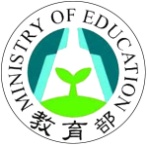 Application FormThis application must be completed in full and printed in ink or typed in order to be considered for selection review.PERSONAL INFORMATIONLast Name	First Name	Place of Birth	Date of Birth (MM/DD/YYYY)	Address	City	State	Zip Code	Country	Phone Number (          )	Fax Number	E-mail Address	Native Language	Identification Number 	Passport Number	Have you ever been convicted of a: Felony?	Misdemeanor?  	  	 If yes, please explain:	Your Emergency Contact Person	Phone Number	EDUCATION EMPLOYMENT HISTORY This section must be completed; it cannot be substituted with a resume.List all experience in order starting with your present or most recent position and working backwards. Account for all periods of unemployment. Attach additional sheet(s), as needed. TEACHING EXPERIENCE (please complete in addition to attaching resume)Teaching Certificate Number:		Total Years of Teaching Experience:	(Please also list in the resume and submit letters of recommendation)*The salary rate is based on teacher’s highest education level and amount of teaching experience. The amount of teacher’s teaching experience only includes the year(s) he/she has taught at a public government school within or outside the R.O.C. or a registered private high or primary school in the R.O.C. Less than one year or a practicum period will not be considered.ADDITIONAL QUALIFICATIONS AND SKILLS Please list your professional memberships, certificates, designations, licenses, honors, awards, fellowships, etc.1.	2.	3.	4.	REFERENCESLetters of recommendation from three different referees in sealed envelopes are required. Letters must be attached as a part of this application package.Reference 1Name		Occupation		Relationship to Applicant 	Years Known	Address	City 	State	Zip Code	E-mail Address	Telephone Number	Reference 2Name		Occupation		Relationship to Applicant 	Years Known	Address	City 	State	Zip Code	E-mail Address	Telephone Number	Reference 3Name		Occupation		Relationship to Applicant 	Years Known	Address	City 	State	Zip Code	E-mail Address	Telephone Number	STATEMENT OF PURPOSEPlease print in ink or type on one (1) additional sheet ONLY, and attached as part of the application package. Please provide us with a clear and detailed description of your reasons for wishing to participate in the Teaching in Taiwan program. Include the objectives you wish to accomplish during your time in Taiwan, and how you hope to use that experience upon your return to your country.  VIII. ALL APPLICANTS READ THE FOLLOWING CAREFULLY BEFORE SIGNING:I attest that the information I have provided in this application package is true and accurate. I understand and agree that submitting this application package does not automatically ensure the acceptance of any teaching positions in the Teaching in Taiwan Program and does not in any way obligate the Republic of China (Taiwan) Government to hire me or to offer me a job.Applicant’s Signature	Date (DD/MM/YY)_______	APPENDIXDiploma / Degree CompletedMonth/Year CompletedSchool NameField(s) of Study / Subject Area(s)Ph.D.MasterBachelorTeaching credentialOther (i.e., military, vocational, technical, etc.):Employer	Dates of Employment:  From:	To:	Address	City	State	Telephone	Supervisor’s name	Job Title	Reason for leaving	Description of Duties	May we contact this employer? □Yes  □NoEmployer	Dates of Employment:  From:	To:	Address	City	State	Telephone	Supervisor’s name	Job Title	Reason for leaving	Description of Duties	May we contact this employer? □Yes  □NoEmployer	Dates of Employment:  From:	To:	Address	City	State	Telephone	Supervisor’s name	Job Title	Reason for leaving	Description of Duties	May we contact this employer? □Yes  □No